Technology: Risk Assessment     Title: Powered Fret Saw Machine                          OCTOBER2015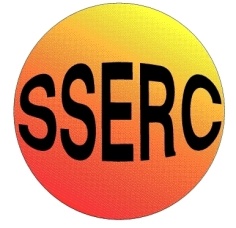 Identify the HazardsWho is at Risk?What is the Harm?Activity Taking PlaceControl Measures RequiredAdditional InformationEmployees and learners should be made aware of the following hazards.1. Hand or Finger Contact2. Bench Detachment3. Inhalation of Dust4. Contact fromInadvertent Starting5. Unauthorised Use6. Impact FromEjected Parts7. Hand, Hair or Clothing Entanglement8. Electric ShockTechnology teachers, technicians and studentsTechnology teachers, technicians and studentsTechnology teachers, technicians and studentsTechnology teachers, technicians and studentsTechnology teachers, technicians and studentsTechnology teachers, technicians and studentsTechnology teachers, technicians and studentsTechnology teachers, technicians and studentsHands or fingers, which can come into contact with the saw blade.The powered fret saw machine, which can become detached from the bench.Wood dust, which can be inhaled.Inadvertent starting of the machine.Unauthorised use.Broken parts or blades from cutting operations being violently ejected during use.Entanglement can lead to choking, strangulation or scalping.Electric shock from mains supply installations can lead to death.Cutting materialCutting materialCutting materialCutting materialCutting materialCutting materialCutting materialCutting materialBlades should be guarded at all times. The hold-down foot should be used at all times if available.The saw should be securely fixed to the bench to remove the risk of movement. Alternatively, if on a floor mounted stand, the stand should be securely fixed. The height of the machine should also be set for comfortable working as possible.If an external LEV is available it should be used when cutting woods or plastics. If the model is supplied with a small blower nozzle to clear debris it must be pointed away from the user at all times. It is for the school to decide whether the amount of material cut and time taken requires a face mask to be worn.The machine should be provided with a means of electrical isolation using a fused isolating switch on or adjacent to the machine, and that it is controlled by a starter incorporating overload protection and no-volt release.Also with a conveniently positioned and accessible, emergency stop switch (which could be the normal “off” switch) or other suitable control device that can quickly stop the machine in an emergency.The machine should be unplugged or isolated whenever not in use or unsupervised.Suitable eye protection PPE should be worn at all times to remove the risk to eyes should a blade or material part be ejected from the machine. Blades should be sharp, and should be of the correct pattern and distortion-free. Long hair should be tied back and protected from entanglement. Loose clothing should be avoided. No jewellery should be worn.The machine should be included in a planned maintenance programme that should include electrical safety tests.Reference BS 4163:2014Manufacturer’s instruction guide should be followed and kept within the department for future reference.Plug in models do not allow the Teacher/Technician to switch the machine off in an emergency and can allow unauthorised use. Best practice is a hardwired model.Suitable eye protection conforming to BS EN 166:2002 1B should be used.Blunt or distorted blades can break in use. They should be removed and disposed of immediately.The risk of electric shock is reduced by good maintenance and the use of double insulated machines. 